ESERCIZI 03 – FUNZIONE INVERSA, FUNZIONE COMPOSTA, TOPOLOGIA E DEFINIZIONE DI LIMITEDate le seguenti funzioni definite in R , determinare un  insieme A dove sono invertibili e disegnarne il grafico a partire da quello di f.
Soluzioni 
f  è strettamente monotona crescente per ogni  quindi è invertibile in A=R con codominio R.
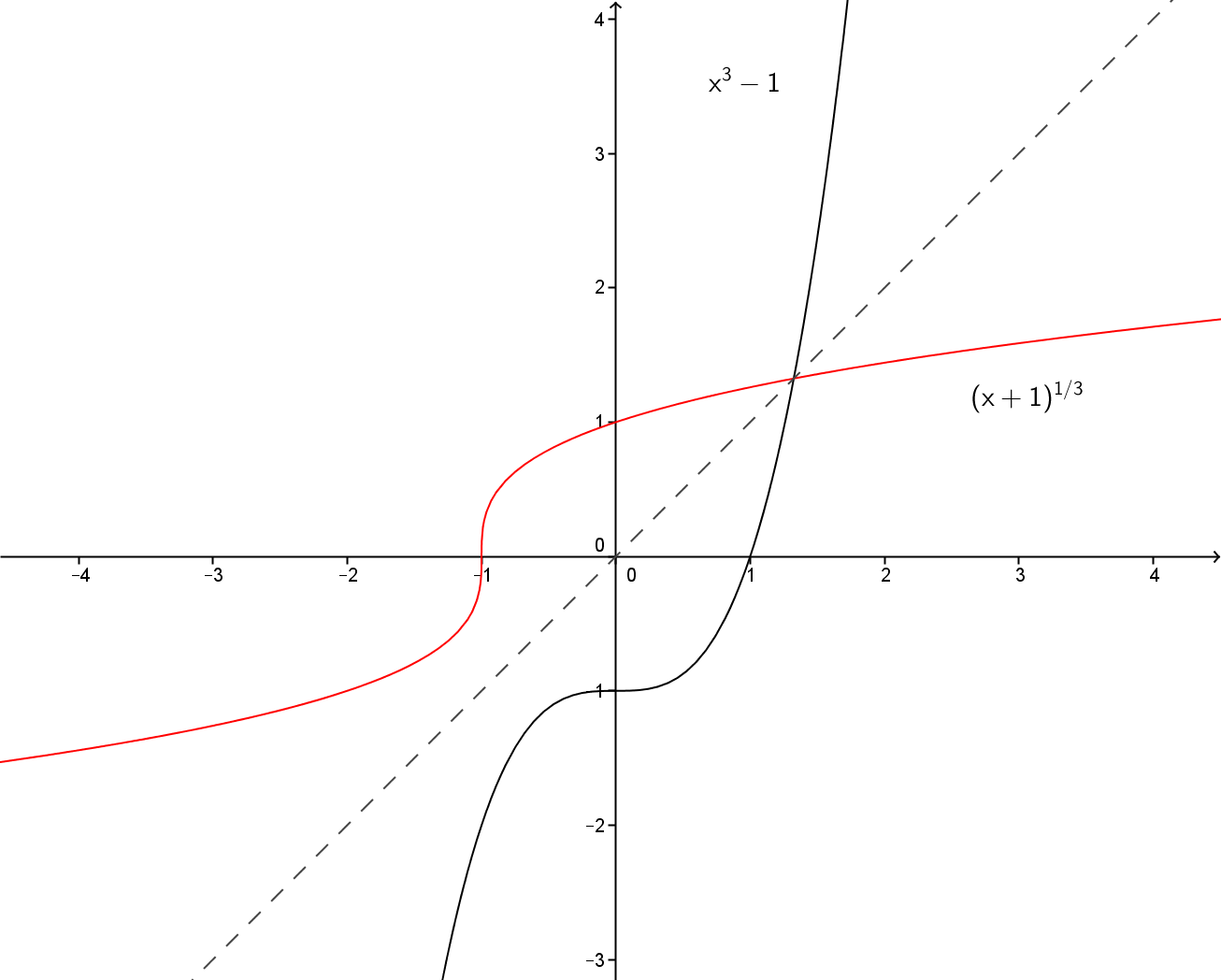 
f  è strettamente monotona crescente per  quindi è invertibile in  con dominio e codominio.

f  è strettamente monotona decrescente per  quindi è invertibile in  con dominio e codominio.

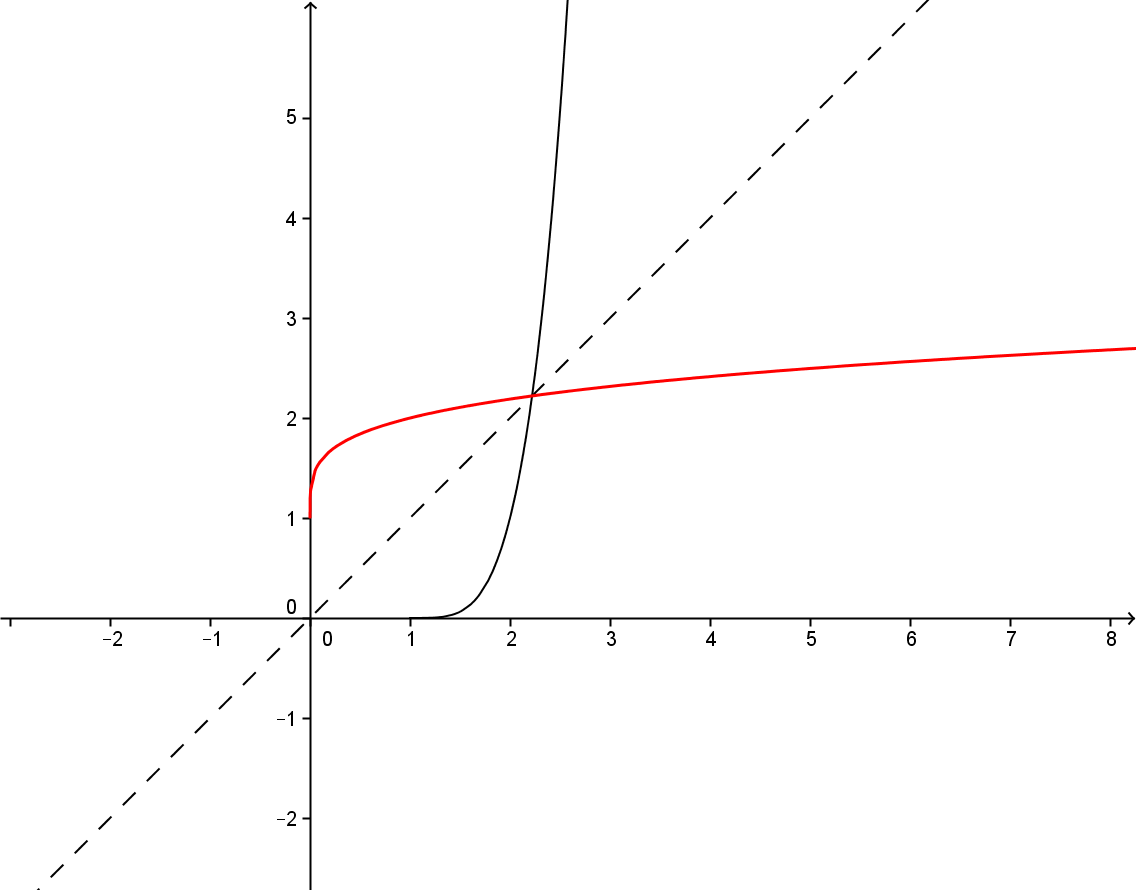 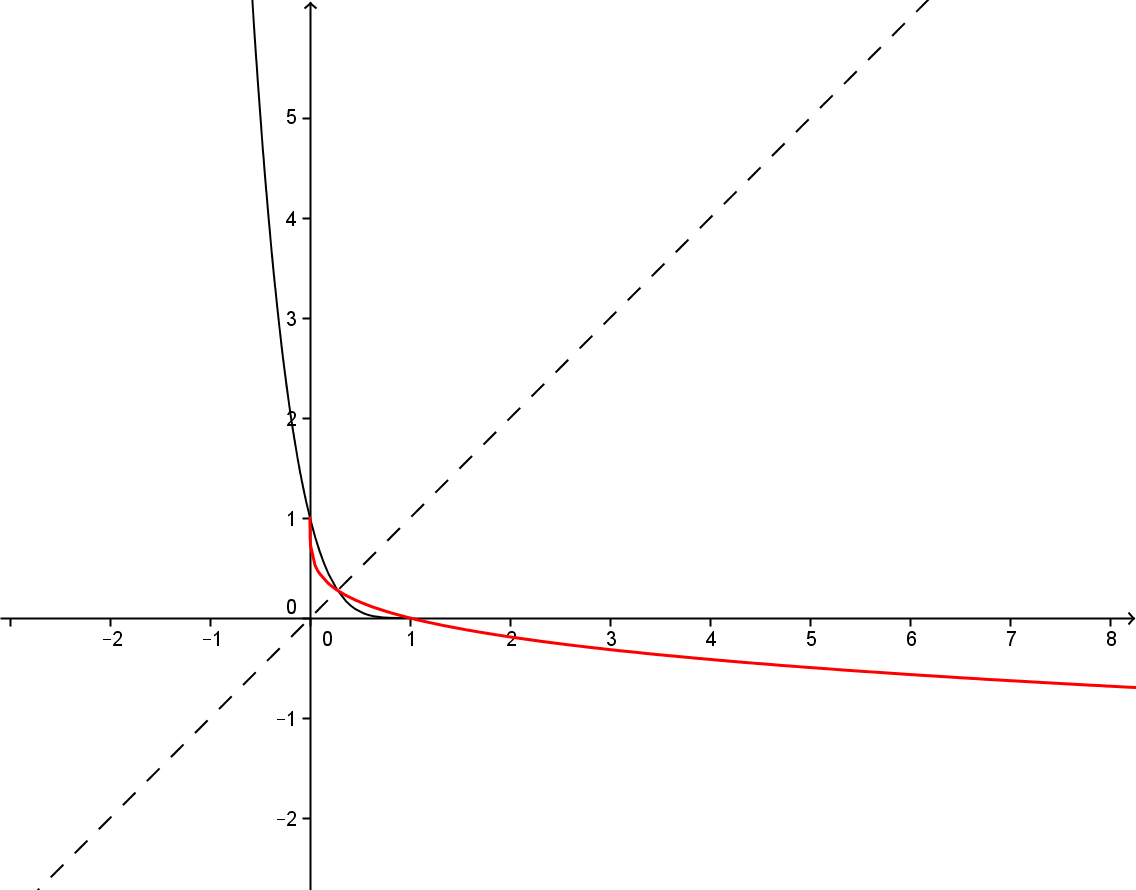 
f  è strettamente monotona crescente per  quindi è invertibile in  con dominio e codominio.

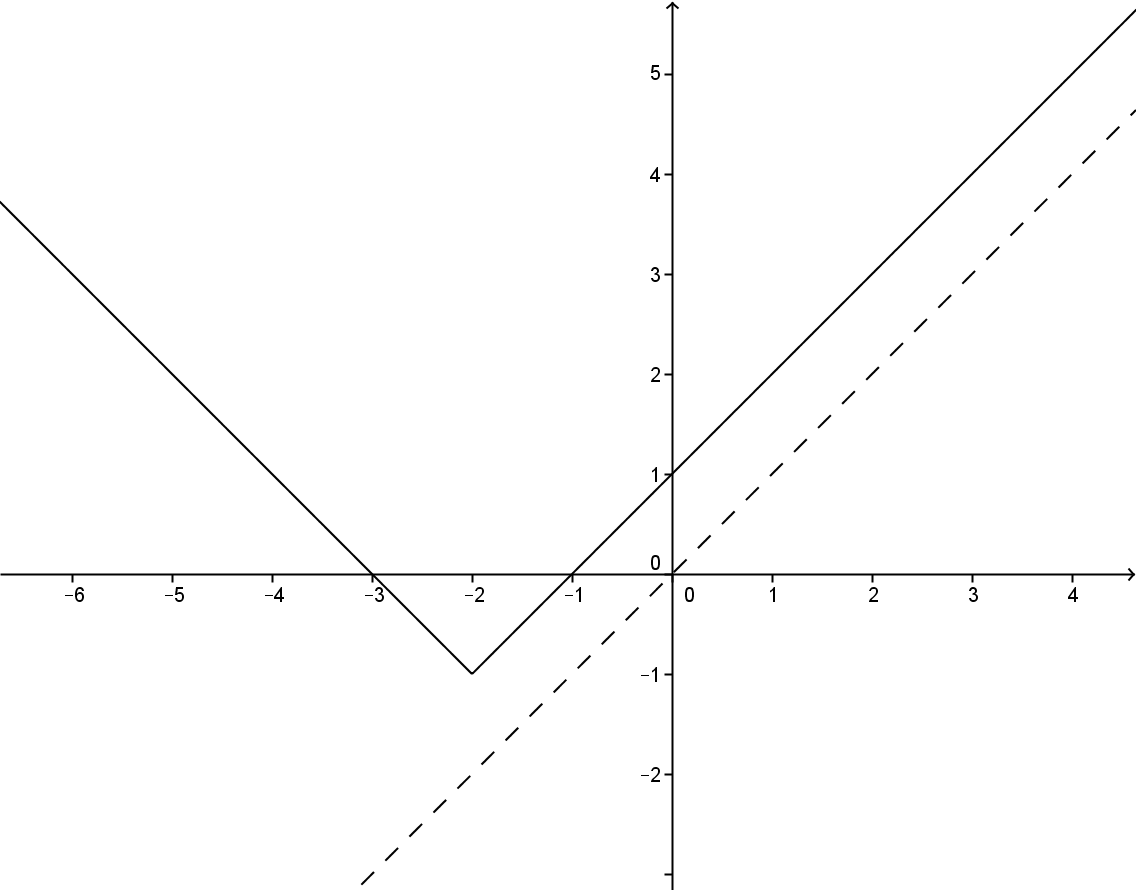 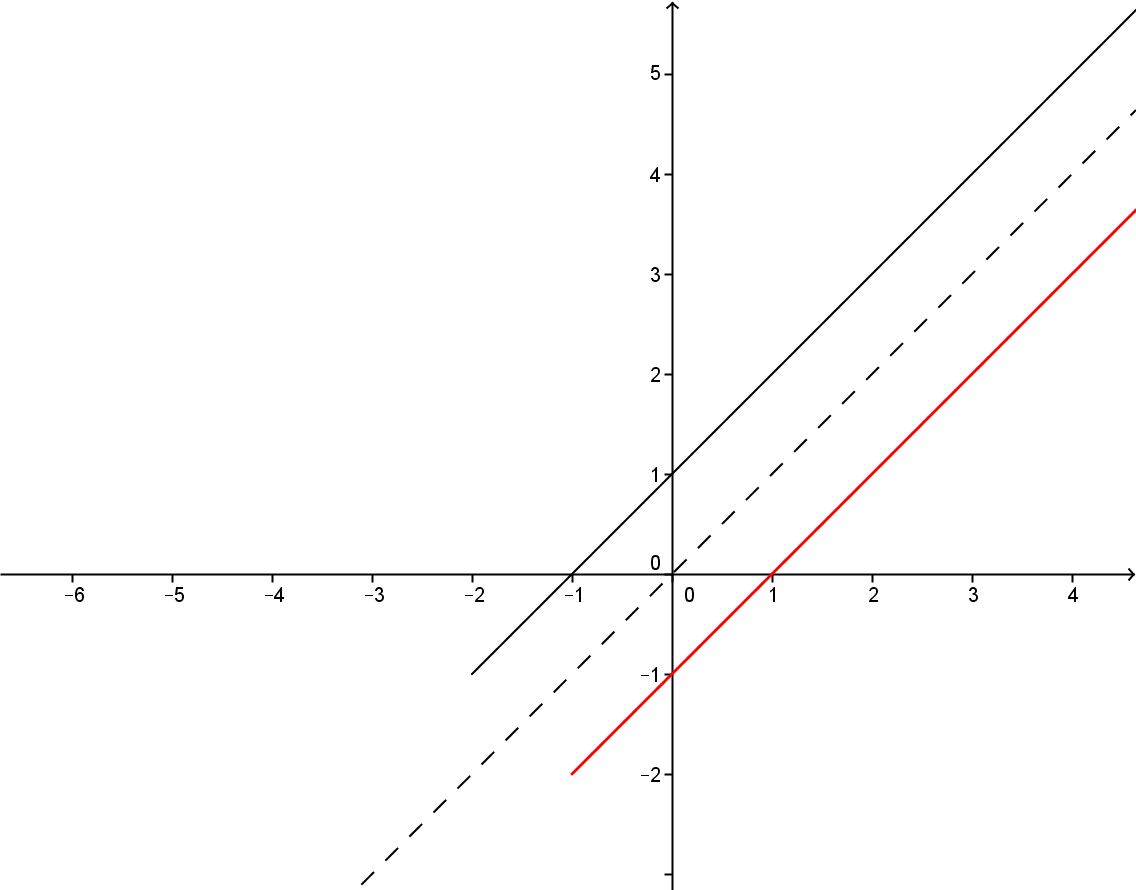 f  è strettamente monotona decrescente per  quindi è invertibile in  con dominio e codominio.

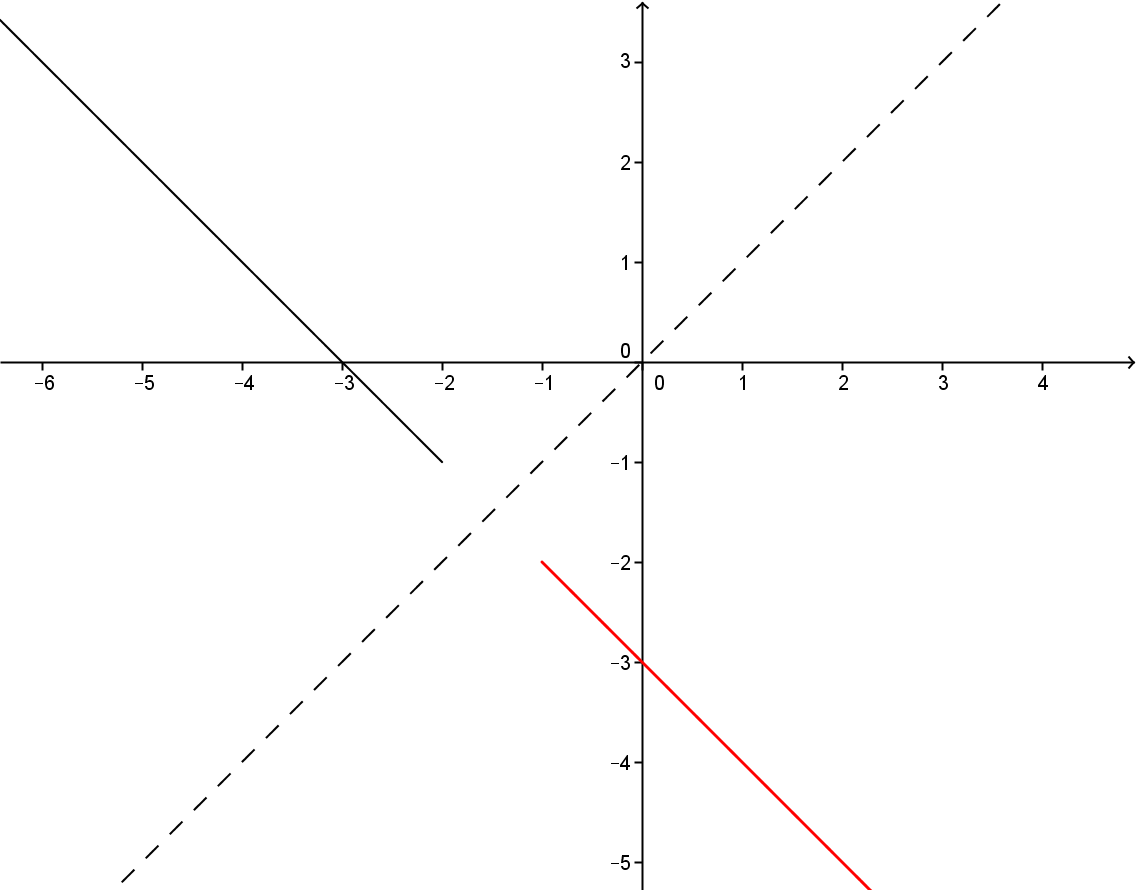 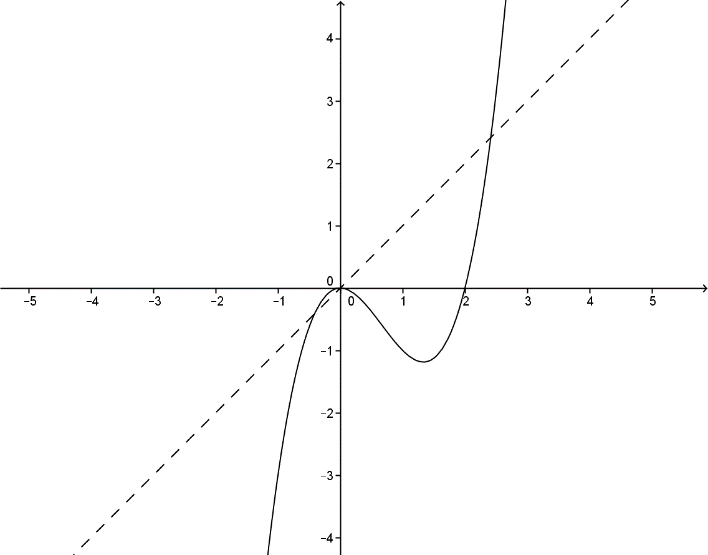 












f  è strettamente monotona crescente per  quindi è invertibile in  con dominio e codominio. Si osserva che f è continua ma l’inversa di f in A non è continua
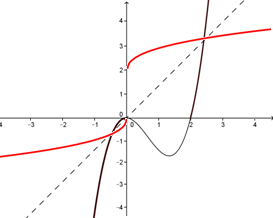 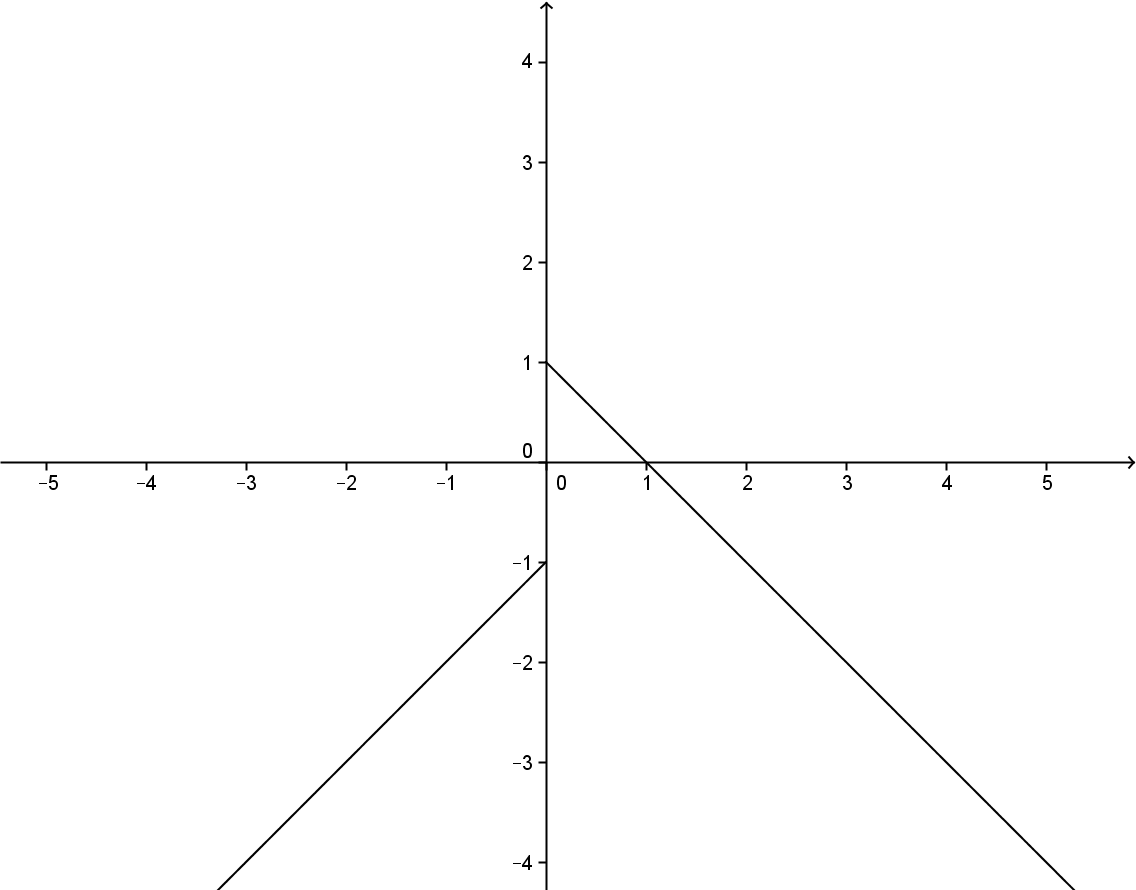 La funzione è invertibile in  anche se in tale intervallo non è strettamente monotona, questo può succedere infatti f non è continua in A e la corrispondenza è biunivoca.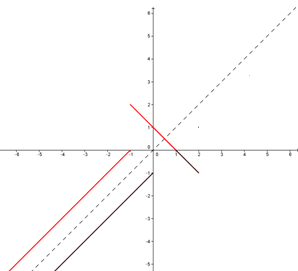 Date le seguenti coppie di funzioni scrivere le funzioni composte  determinandone il dominio e 

 e 

 e 

 e 

 Dati i seguenti insiemi determinare:l'insieme dei punti interni;l'insieme dei punti di frontiera; l'insieme dei punti di accumulazione.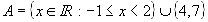 l'insieme dei punti interni è ;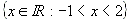 l'insieme dei punti di frontiera è ;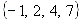 l'insieme dei punti di accumulazione è ;
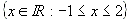 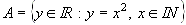 L'insieme dato equivale a pertanto si ha che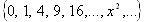  l'insieme dei punti interni è l'insieme vuoto;l'insieme dei punti di frontiera è l'insieme stesso;l'insieme dei punti di accumulazione è l'insieme vuoto;
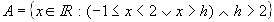 L'insieme dei punti interni è ;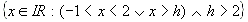  l'insieme dei punti di frontiera è con h  2;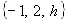  l'insieme dei punti di accumulazione è ;
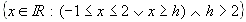 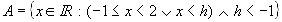 L'insieme dei punti interni è ;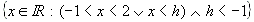  l'insieme dei punti di frontiera è con h   1;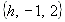  l'insieme dei punti di accumulazione è ;
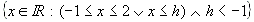 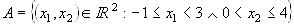 L'insieme dei punti interni è ;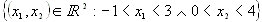  l'insieme dei punti di frontiera sono i punti del quadrato in figura ossia dove
 
;
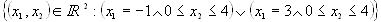 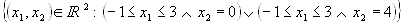 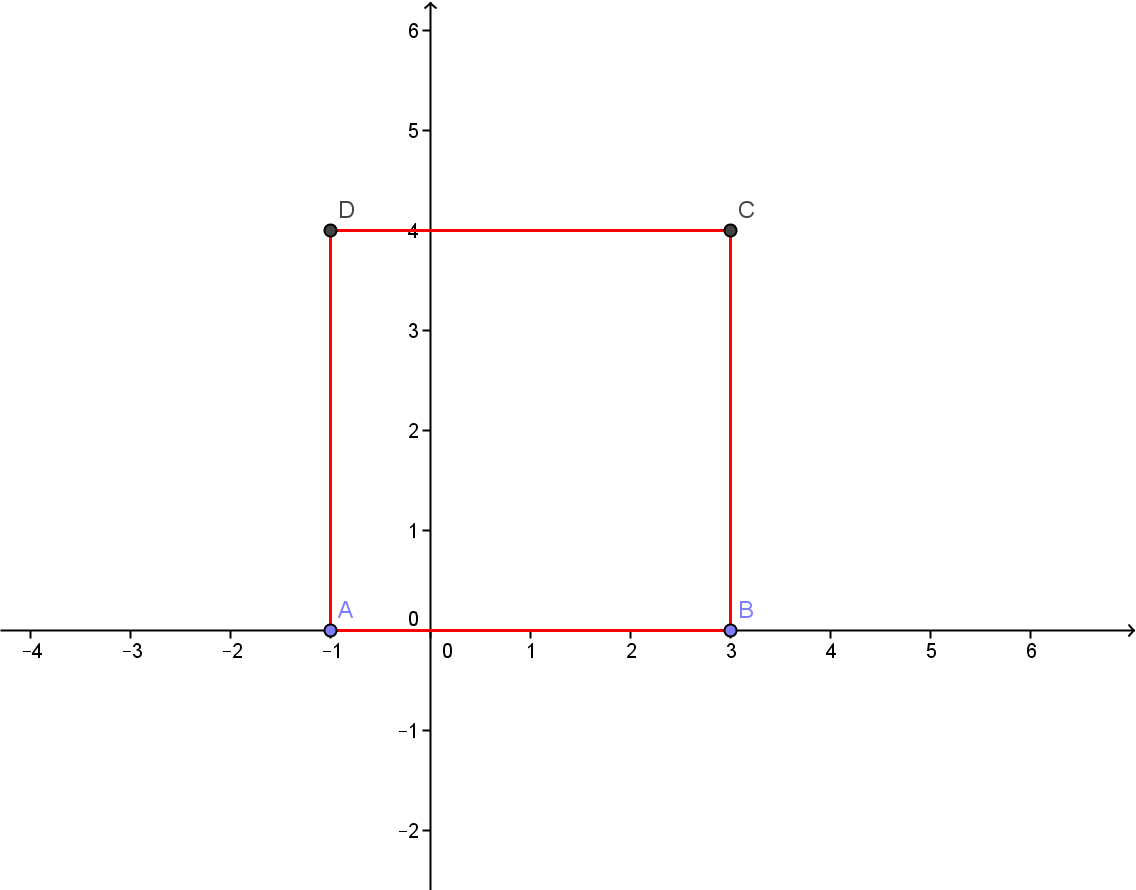  l'insieme dei punti di accumulazione è ;
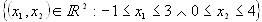 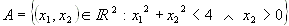 L'insieme dei punti interni è l'insieme stesso A; l'insieme dei punti di frontiera è ;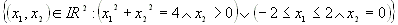  l'insieme dei punti di accumulazione è ;
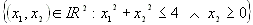 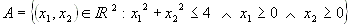 L'insieme dei punti interni è;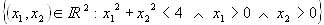  l'insieme dei punti di frontiera è ;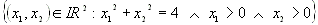 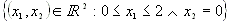 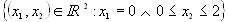  l'insieme dei punti di accumulazione è l'insieme stesso A;
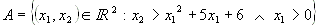  L'insieme dei punti interni è l'insieme stesso A; l'insieme dei punti di frontiera è ;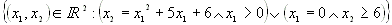  l'insieme dei punti di accumulazione è ;
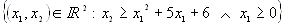 Verificare i seguenti limiti usando la definizione.
a) 
Si osserva che il dominio di è  quindi dalla definizone si deve verificare se 
si può anche dire che ossia .Poiché si può supporre x <2 quindi, moltiplicando per x  2  si ha il sistema
Senza perdere di generalità si può supporre quindi si ottieneche, poiché , è un intorno di 0 e il limite è verificato.

b) 
   Si osserva che il dominio di è  quindi dalla definizione si deve verificare se 
si può anche dire che ossia .Per  > 6 la disequazione è verificata per ogni x, se    6 si ha il sistema
.Si osserva che né né rappresentano un’intorno di 2 quindi il limite non è verificato.c) 
Si osserva che il dominio di è  quindi dalla definizione si deve verificare se 
si può anche dire che ossia . 
Poiché si cerca un intorno di +∞, si suppone , quindi la disequazione diventa il sistemacon .Si osserva che a cresce al decrescere di  e il limite è verificato. 
d) 
Si osserva che il dominio di è  e chealla “sinistra” di 1 la funzione è negativa e alla “destra” di 1 la funzione è positiva, i limiti saranno diversi a meno che non siano entrambi 0.Verifichiamo che il limite da sinistra è -∞ ossia che per la definizione di limite da sinsitra equaivale a si può anche dire che .
Per comodità di calcolo si suppone a>0 e si può considerare la disequazione con a>0; infatti si osserva che .con a>0 equivale a .Se si considera in un intorno sinistro di 1, l'espressione  risulta negativa e pertanto si ha il sistema , la cui soluzione è  che rappresenta un intorno sinistro di 1, quindi  è verificato (nello stesso modo si può verificare che ) . Si deduce che, essendo il limite da sinistra diverso dal limite da destra, non esiste.

e)  Si osserva che il dominio di è tutto R quindi dalla definizone si ha:si può anche dire che .
 equivale a   ossia o .Quindi se allora comunque si scelga a e il limite è verificato.

